Bestätigung der Tätigkeit an unserer Schule als Praxisberaterin oder Praxisberater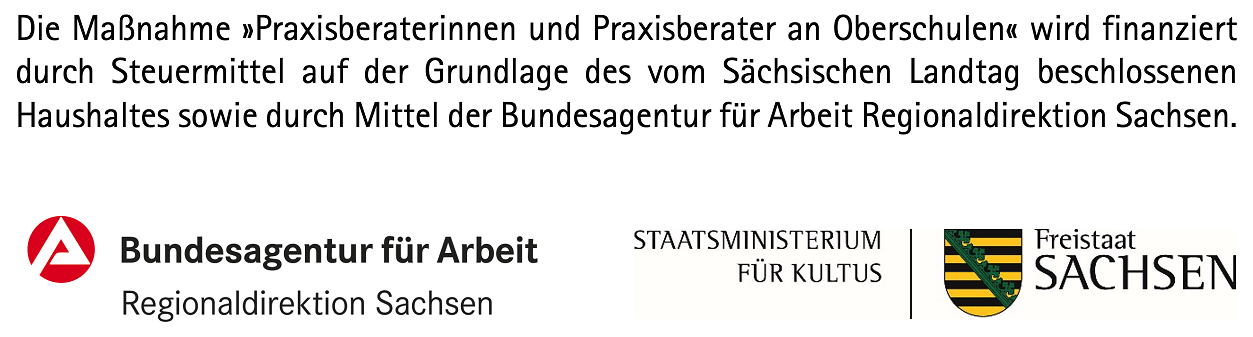 Name und Anschrift der OberschuleName der Schulleiterin oder des SchulleitersName des ProjektträgersName der Praxisberaterin oder des PraxisberatersZeitraum/Zeiträume der ausgeübten Tätigkeit als Praxisberaterin oder PraxisberaterDie Schulleitung bestätigt für die Vorlage zur Verwendungsnachweisprüfung, dass die Tätigkeiten der Praxisberaterin oder des Praxisberaters auf der Grundlage der entsprechenden Förderrichtlinie und der geschlossenen Kooperationsvereinbarung ordnungsgemäß ausgeführt wurden. Datum und Unterschrift SchulleitungSchulstempel